Kategorie B 	 Gebäude:  Sanierungen 	 Schweizer Solarpreis-Diplom 2021Das Berglodge Restaurant Ristis hoch über Engelberg/OW beherbergt ca. 220 Innen- und 250 Aussensitzplätze sowie 7 Gästezimmer mit insgesamt 41 Betten. Das Gebäude von 1962 wurde 2019 saniert und reduzierte den Energiebedarf von 330’000 kWh um 42% auf 191’900 kWh/a. Das perfekt integrierte PV-Dach fügt sich optimal in das Landschaftsschutzgebiet ein. Die elegante 97 kW starke PV-Anlage erzeugt jährlich 73’500 kWh und versorgt 41% des Gesamtenergie- bedarfs des Bergrestaurants CO2-frei. Die Abwärmequellen werden genutzt. Zusätzlich wird die Warmwasseraufbereitung durch eine knapp 18 m2 grosse solarthermische Anlage unterstützt.41% Berglodge Restaurant Ristis, 6390 Engelberg/OWVeränderte Umweltbedingungen zeigen im Alpenraum bereits heute ihre Auswirkungen. Die Brunni-Bahnen Engelberg AG engagierte sich deshalb schon früh für einen nachhalti- gen Umgang mit der Natur. Die 2019 erfolg- te energetische Sanierung des BerglodgeDas Berglodge Restaurant Ristis verbindet auf ästheisch sehr ansprechende Art traditi- onellen Holzbau mit moderner PV-Technik. Dafür erhält es das Schweizer Solarpreis- Diplom 2021.Technische DatenWärmedämmungEnergiebedarf vor Sanierung (100%)EBF: 1’400  m2	kWh/m2a	%	kWh/a Warmwasser/Heizung:		107	46     150’000Eine Pelletheizung ersetzte die alte Öl- heizung. Der Energiebedarf für Warmwasser und Heizung sank deutlich durch die ver- besserte Dämmung, die Nutzung der Ab- wärmequellen und die 18 m2 solarthermische Anlage. Der Gesamtenergiebedarf des Ho- tellerie- und Gastrobetriebs reduzierte sich um 42% auf 191’900 kWh/a.Elegante und perfekt integrierte Solar- ziegel decken das Dach vollflächig. Sie erzeu- gen mit 97 kW rund 73’500 kWh/a CO2-frei- en Strom. Der Ertrag fiel aufgrund starker Schneebedeckung tiefer aus als erwartet.assises à l’intérieur et 250 à l’extérieur ainsi que 7 chambres d’hôtes pour un total de 41 lits. En 2019, la rénovation de ce bâtiment datant de 1962 a réduit sa consommation, passée de 330’000 à 191’900 kWh/a. Par- faitement intégrée au toit, l’élégante installa- tion PV de 97 kW se fond de façon optimale au site protégé. Avec 73’500 kWh/a, elle garantit une autoproduction de 41%. On ex- ploite également les sources de chaleur per- due. Un système solaire thermique de 18 m2 assure la préparation de l’eau chaude.Energiebedarf nach Sanierung (58%)EBF: 1’400 m2	kWh/m2a	%	kWh/a Warmwasser/Heizung:		13.4	46	18’720Elektrizität:	123.6   15.2	173’150Gesamt-EB:	125   100	191'870EnergieversorgungEigen-EV:		m2        kWp  kWh/m2a	%		kWh/a PV Dach:	666    97.2	110	38	73’500Bestätigt von den Elektrizitätswerk Obwalden am 29. Juni 2021, Paul Krummenacher, Tel. +41 41 666 51 76Beteiligte PersonenStandort des GebäudesRistis 1, 6390 EngelbergTel. +41 639 60 60, info@brunni.chBauherrschaftBrunni-Bergbahnen Engelberg AG, Wydenstrasse 55, 6390 Engelberg, Tel. +41 41 639 60 60Weitere BeteiligteOdermatt Bedachungen & Spenglerei AG Brandbodenstrasse 9, 6383 DallenwilNiederberger Elektro + Multimedia AG Titlisstrasse 2, 6390 EngelbergElektrizitätswerk Obwalden, Stanserstr. 8, 6064 KernsSUNSTYLE AG, Gewerbestrasse 8, 3065 Bolligen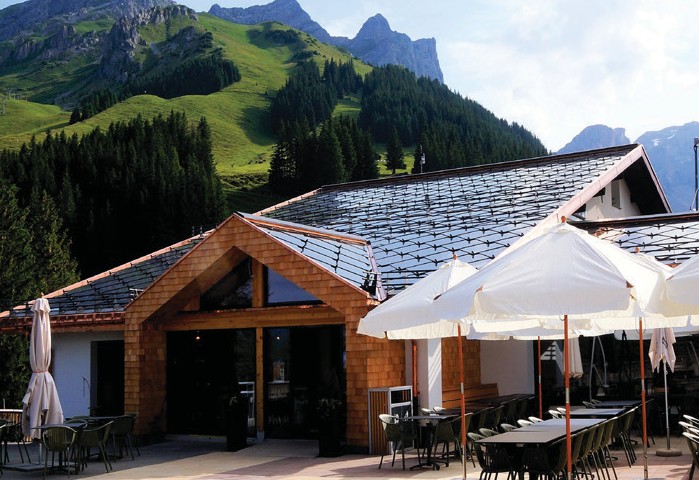 1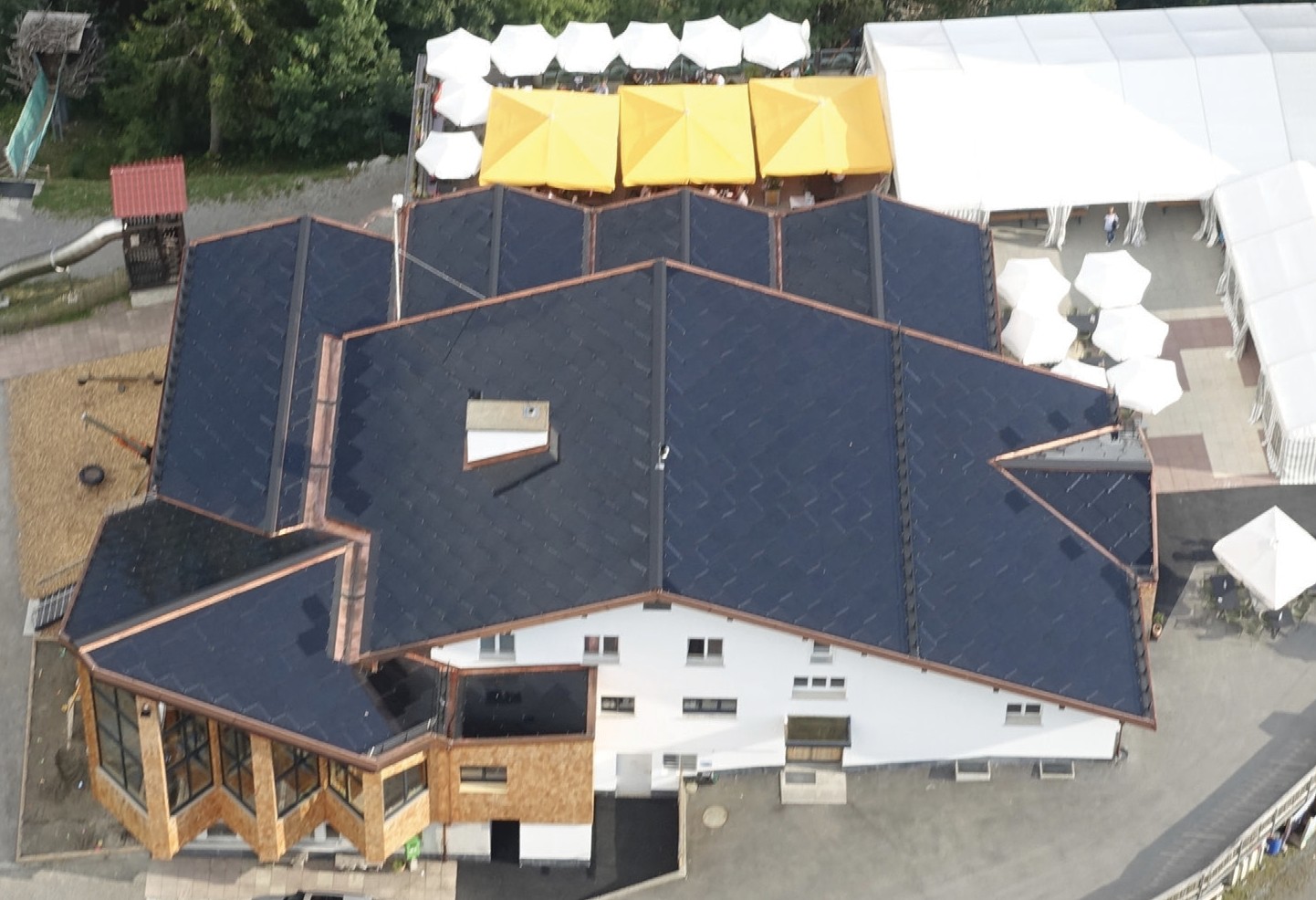 Die perfekt integrierte und ästhetisch ansprechende 97 kW starke Solaranlage fügt sich gut in das Landschaftsschutzgebiet ein.2Die 97 kW starke Solaranlage produziert jährlich 73’500 kWh.74     |    Schweizer Solarpreis 2021    |    Prix Solaire Suisse 2021Wand:20 cmU-Wert:0.15 W/m2KDach:22 cmU-Wert:0.18 W/m2KFenster:dreifachU-Wert:0.9 W/m2KRestaurants Ristis ist dabei ein weiterer wich-Le  BerglodgeRestaurant  Ristis  audessusElektrizität:12854180’000tiger Schritt.d’Engelberg (LU) compte quelque 220 placesd’Engelberg (LU) compte quelque 220 placesGesamt-EB:236100330’000SK:	17.9	50Eigenenergieversorgung0	3415’36078’850Energiebilanz (Endenergie)%kWh/aEigenenergieversorgung4178’850Gesamtenergiebedarf:100191'870Fremdenergiezufuhr:59113’020